ATELIER 1 :SCIMATIC : PRÉPARATION AU REPORTAGELA PHOTOGRAPHIE : LUMIÈRE NATURELLE/ ARTIFICIELLE ET LES DIFFÉRENTS TYPES DE PLANSVISIONNEMENT DU VIDÉO D’ALEXANDRE CHAMPAGNE : LES BASEShttps://www.youtube.com/watch?v=_RK9BXyw1_wÉCHELLE DE PLANS :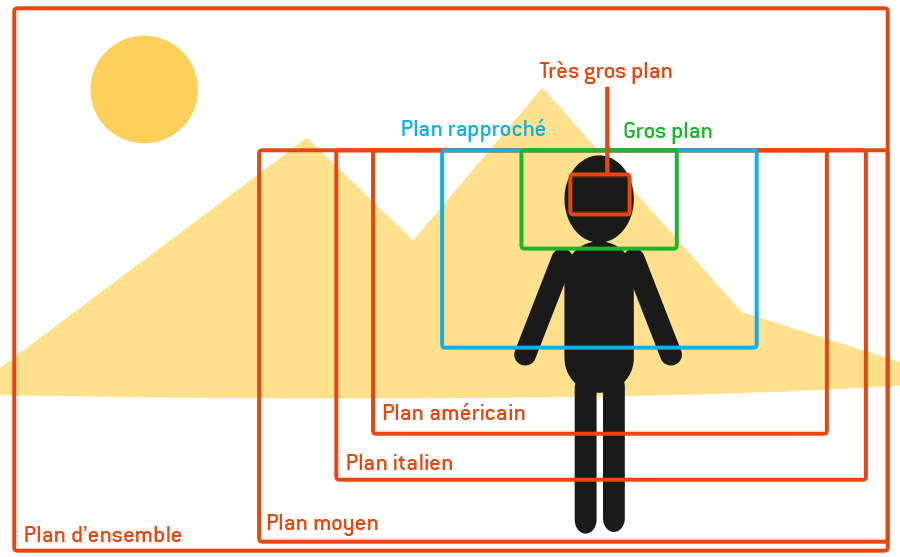 EXERCICES EN CLASSE EN ÉQUIPE DE 4 : cours 17 janvier :VOUS POUVEZ UTILISER LA FONCTION MANUELLE OU AUTOMATIQUE.TROUVER DANS L’ÉCOLE UNE SOURCE NATURELLE DE LUMIÈRE, BORD DE FENÊTRE IDÉALEMENT ET EXPÉRIMENTER DES TRÈS GROS PLANS, GROS PLANS, PLANS RAPPROCHÉS ET PLANS AMÉRICAINS.FAITES LE TEST AVEC LUMIÈRE NATURELLE ET ENSUITE ARTIFICIELLE1 document par équipe. Déposer vos images sur un document word ou googledoc et nommer les plans et type de lumière. ATELIER 2 : COURS 22 JANVIER :1-PLAN D’ENSEMBLE (voir tableau du haut) : faire 3 photographies de plans d’ensemble avec différents décors.2-PLONGÉ ET CONTRE-PLONGÉ : Faire 1 photo en Plongé et une en Contre-Plongée3-Faire une photo où l’on retrouve la règle des tiers.4-Faire une photo en contraste de couleurs5-Faire une photo clair/obscur, donc noir et blanc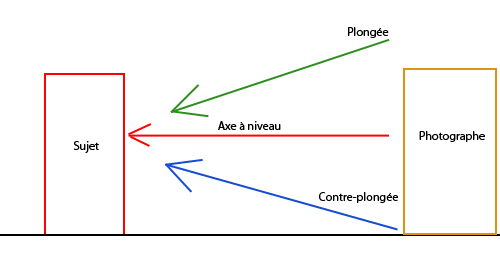 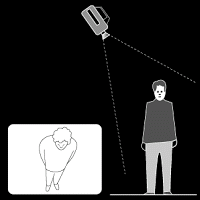 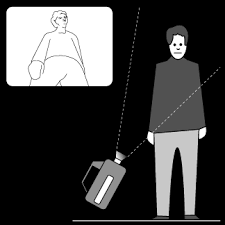 PLONGÉ	                       CONTRE-PLONGÉLA RÈGLE DES TIERS :Les lignes horizontales et verticales marquent les tiers, on les appelle lignes de force.Les points aux intersections sont les points forts.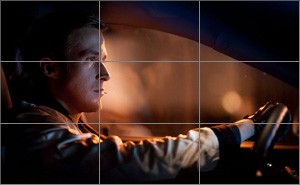 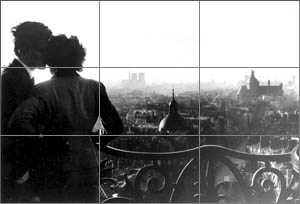 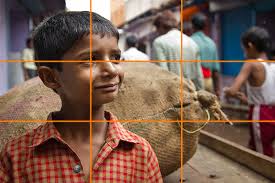 CONTRASTE DE COULEURS: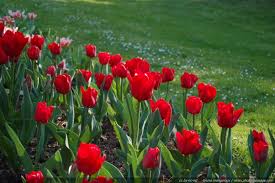 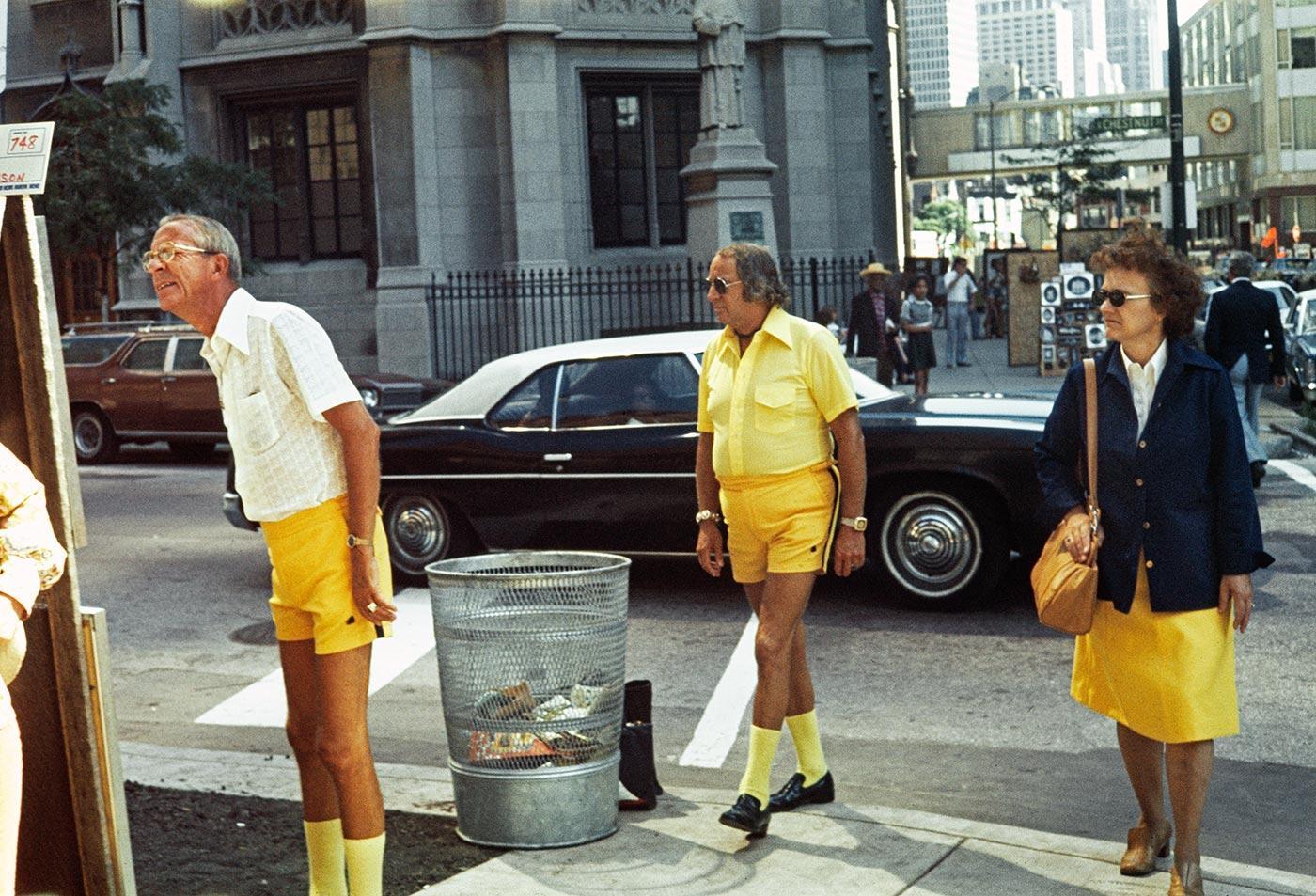  CLAIR/OBSCUR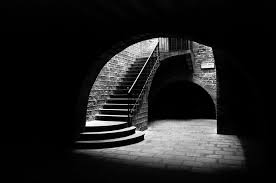 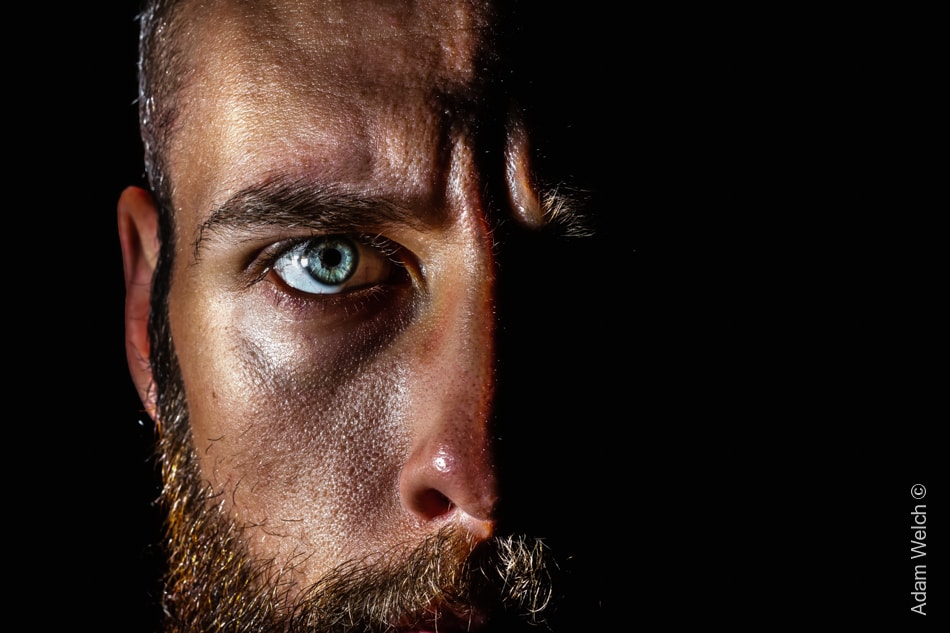 À terminer pour le 29 janvier début période.29 janvier atelier son et image.